




КОНКУРС НОВОГОДНИХ ВИДЕОПОЗДРАВЛЕНИЙ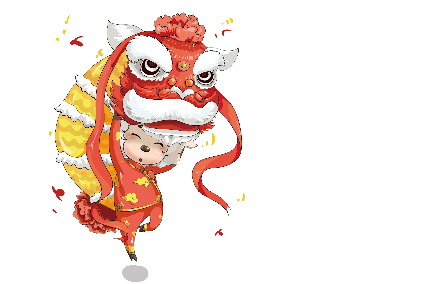 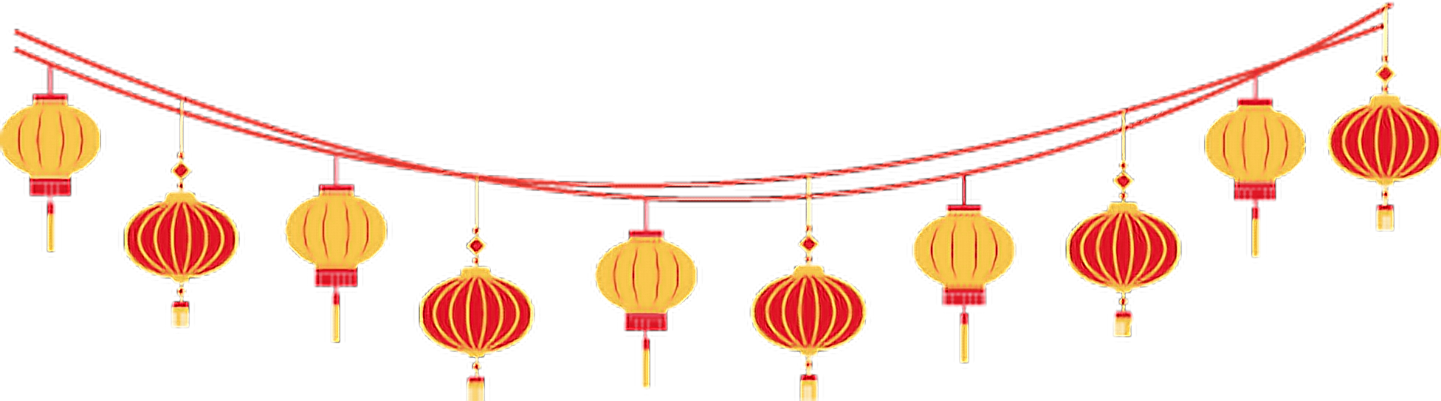 Объявляем конкурс на лучшее поздравление 
среди взрослых групп.Для участия необходимо:отправить заявку на участие нам на почту cha-i@yandex.ru. Заявочную таблицу прикрепляем во вложении. Её нужно заполнить. Как только мы получаем от группы заявку, это автоматически означает, что вся группа согласна на публикацию видео у нас в социальных сетях (вконтакте https://vk.com/club41063428 ) и на нашем официальном сайте (www.china-ekb.ru);должны участвовать не менее 80% студентов от всей группы;поздравить Цзилиньский университет (наш партнёр) с новым годом по-китайски максимально креативно;записать поздравление всей группы на видео и отправить нам на почту cha-i@yandex.ru в виде яндекс или гугл-ссылки для скачивания. Формат и длина видео:Формат - mp4,avi,wmv (один из). Другие форматы не допускаются.Длина  - не меньше 1 минуты, и не больше 5-ти минут.Время проведения конкурса:С 1 декабря по 30 декабря 17:00 вечера 2022 года.Время подведения итогов конкурса – 28 января 2023 года.Критерии оценки видео:Правильность произношения (тоны, звуки);Правильность использования грамматики и лексики;Выбор антуража, музыки, песен;Наличие либо отсутствие сюжета и действий;Наличие поздравления именно для ЦЗИЛИНЬСКОГО УНИВЕРСИТЕТА.Судьи с китайской стороны:Ван ШуанЧэн ЦзяоцзяоСудьи с русской стороны:Капитонова Ирина АлексеевнаЧетверикова Наталья ПавловнаПо желанию группы мы можем предоставить антураж для съемки – чайную комнату, традиционные наряды и предметы (веера, китайские флажки, статуэтки, вазы, и т.д.). Но предметы могут использоваться для съемки только в стенах школы. Выносить их в другое место нельзя. Если есть в этом необходимость, также нужно указать об этом в заявке, а потом договориться с администрацией Школы (Четверикова Наталья) о времени проведения съемки. 